_________________________________	____________________Principal Applicant’s Signature				              DateI have read, understood and pledge to adhere to the 2023 SickKids C-GCH Catalyst Grant Competition Guidelines associated with submitting this application.  Furthermore, I declare that this project/idea for which I am submitting this application is in no way, shape or form, already being funded or has any overlap with other grants._________________________________		____________________Co-Applicant’s Signature					               Date_________________________________		____________________Co-Applicant’s Signature					               Date_________________________________		____________________Co-Applicant’s Signature					               Date_________________________________		____________________Co-Applicant’s Signature					               Date_________________________________		____________________Co-Applicant’s Signature					               DateI have read, understood and pledge to adhere to the 2023 SickKids C-GCH Catalyst Grant Competition Guidelines associated with submitting this application. Furthermore, I declare that this project/idea for which I am submitting this application is in no way, shape or form, already being funded or has any overlap with other grants. 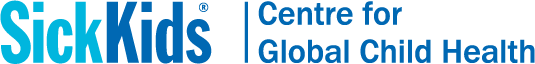 2023 Catalyst Grant APPLICATIONType of Application (select one only):Research         Capacity building        Knowledge Translation, Advocacy and PolicyPrincipal Applicant Information:Name:  ______________________________________________Telephone Number:  ______________________________________________Email address: ___________________________________________________Position:   Primary Job Title: ________________________________________________  Primary Division/Program:  ________________________________________  Proportion Time Protected for Research:  _____________________________For research proposals, does the Principal Applicant meet the definition of the “Principal     Investigator” as outlined in SickKids’ “Research Grant Proposals: Eligibility, Review and Approval Policy”                            Select one only                    YES         NO     If ‘NO’, please complete the PI sponsor section below (must also be listed as a co-applicant below).Principal Investigator Sponsor Information:Name:  ______________________________________________Telephone Number:  ______________________________________________Email address: ___________________________________________________Position:   Primary Job Title: ________________________________________________  Primary Division/Program:  ________________________________________  Proportion Time Protected for Research:  _____________________________PI Sponsor agrees to be responsible for official communication with the Research Institute (including communication with the Research Ethics Board) and must provide mentorship and guidance to the principal applicant.Print Name:____________________________________Signature:_____________________________________Application Title: _______________________________________________________________________________Amount Requested (CAD):_______________________Co-Applicant(s) Information:Name:  __________________________ Title: _______________________________ Email: ___________________________   C-GCH staff member       YES      NO   Name:  __________________________ Title: _______________________________ Email: ________________________        C-GCH staff member        YES      NO   Name:  __________________________ Title: _______________________________ Email: ________________________       C-GCH staff member         YES      NO Name:  __________________________ Title: _______________________________ Email: ________________________       C-GCH staff member         YES       NO  Declaration of Conflict of Interest:Please indicate whether the Principal Applicant, and or the any of the Co-investigators on the grant, have any perceived, potential, or real conflicts of interest to declare. Please consult the Canadian Institutes of Health Research (CIHR) Conflict of Interest Guidelines:   Yes   NoIf ‘Yes’, please describe: _________________________________________________________________________________________________________________________________________ Checklist:   Application Form    Project Plan (5 pages + 1 page for references only, 11-point Arial font, at least 2.5 cm margins on all sides). Appendices are not allowed.  